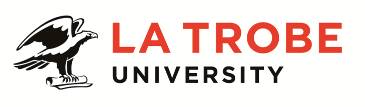 Further information about:La Trobe University - http://www.latrobe.edu.au/about 	The School of Nursing and Midwifery - https://www.latrobe.edu.au/school-nursing-and-midwiferyFor enquiries only contact:Associate Professor Louise Ward
TEL: (03) 9476 5987  Email: l.ward@latrobe.edu.auLevel C – Senior Lecturer A Level C teaching and research academic is expected to develop curriculum, teach and/or undertake research and/or other scholarly work relevant to the development of their discipline or professional field. An academic at this level will make a significant contribution to the discipline at the national level.  They will normally play a major role or provide a significant degree of leadership in scholarly, research and/or professional activities relevant to the profession.Position ContextThe School of Nursing and Midwifery undertakes wide ranges of teaching and research programs in the area of Nursing, Midwifery, Maternal and child care, Aged care, Health service design, Wellness, Time critical nursing, Supportive care and Wound management.  These interconnect programs combine to form centres of excellent based within clinical networks and research centres. The School of Nursing and Midwifery has embarked on an ambitious plan to fully immerse our curricula and research within the clinical context. An essential element is the establishment of Academic and Research Networks (ARN’s) with clinical schools based at the Alfred, Austin, Northern and Melbourne Health networks. The clinical schools enable students direct access to expert clinicians and clinical services. They provide the catalyst for clinically relevant research, practice change and opportunities for academic staff to undertake clinical practice. The School has been awarded an ERA ranking of 5 for all federal reviews. The Bachelor of Nursing students are based at a clinical school for the second and third year of the program. Bachelors of Nursing and Midwifery students are also placed at the Women’s and Mercy Hospitals.  All relevant theory and clinical practicums are provided within the health network. The School has a long established reputation in nursing and midwifery education and the ARN’s provide opportunities to implement a number of educational innovations including simulation and clinician facilitated student supervision. The School is seeking a Level C academic with expertise in contemporary nursing practice and facilitating learning throughout the continuum or formal undergraduate, postgraduate and continuous professional development opportunities.  Organisational Context The College of Science, Health & Engineering is comprised of 9 Schools and 16 Departments across La Trobe’s multi-campus operations. The College offers a range of general and specialist undergraduate and postgraduate courses that are rigorous and attuned to meeting the needs of students in ensuring their readiness to work in changing environments.  Our courses are appropriately linked to emerging trends and critical global issues. The College research achievements have an outstanding reputation for their innovation and contribution to society and are at the forefront of building strong relationships with industry partners.The School of Nursing and Midwifery offers a 3 year Bachelor of Nursing with entry points for graduate entry students and enrolled nurses seeking to prepare as a registered nurse. The Bachelor of Nursing is combined with the Midwifery degree to form a double Nursing and Midwifery degree offered over 4 integrated years. Postgraduate specialisations include acute care, breast care, cancer/palliative care, cardiac care, child and family, critical care, emergency, intensive care, mental health, midwifery, neonatal intensive care, peri-operative, peri-anaesthesia, renal care, and spinal care. Each stream is coordinated by lecturer-practitioners jointly appointed between the clinical schools located at the Alfred, Austin, Northern or Melbourne Health networks and La Trobe University. Post graduate streams are offered using flexible teaching strategies to enable national and international clinicians to meet the competing demands of study, work and personal life. Through the Schools internationalisation strategy, the School has developed strong global partnerships to facilitate teaching, learning and research opportunities for students and staff. Opportunities exist for staff to participate in the international program via offshore courses and staff exchange.  Duties at this level include: Design, coordinate, teach and evaluate nursing subjects and courses which provide a high quality learning experience that engages undergraduate, honours and postgraduate students.Design innovative and effective curriculum which reflects developing best practice nationally and internationally, utilising various methodologies including online and blended learning. Contribute to La Trobe’s Scholarship of Teaching (SoLT) and disciplinary teaching pedagogy and research.Provide leadership and mentoring to others in subject or course level curriculum design and development and delivery of teaching.Conduct and lead innovative and high impact research and produce conference and seminar papers and publications resulting from that research.Contribute to building a robust and ambitious research culture within La Trobe.Play a significant role in research projects including leadership of research teams and/or management of projects.Supervise Higher Degree by Research (HDR), honours and postgraduate students. Obtain necessary research funding from contracts/grants/consultancies.Contribute to knowledge and knowledge transfer, at a local and/or nationally significant level.Represent discipline/program or school at external events. Attend to effective and efficient performance of allocated leadership and administrative functions primarily connected with the position.Maintain professional practice skills/knowledge and expertise at state/nationally recognised level.Undertake other duties commensurate with the classification and scope of the position as required by the Head of Department or Head of School.Key Selection Criteria Essential Registered or eligible to register as a Registered Nurse with the Australian Health Practitioners Regulation Agency (AHPRA). Completion of a PhD or equivalent accreditation in nursing or related discipline and standing recognised by the University/profession as appropriate for the relevant discipline area. Experience in tertiary nursing education, including demonstrated excellence in teaching and the development of subjects and/or short courses, and the demonstrated capacity to manage effectively their implementation and evaluation. Demonstrated effectiveness in curriculum development and teaching with a commitment to excellence in teaching, including the effective use of new teaching methods and technologies. Demonstrated capacity to provide leadership at course/program level. Proven ability to mentor and supervise undergraduate, honour and postgraduate students. Ability to encourage intellectual development and career aspirations of students. Record of successful research student supervision relative to opportunity. Strong record of research publication, with appropriate evidence of quality and impact. Demonstrated record of achievement as a leading practitioner with a reputation for skills, knowledge and expertise at a state/national level. Success in obtaining research funding from grants/contracts/consultancies. Capacity to provide leadership at course/research group or similar level.  Excellent oral and written communication skills, including the ability to interact effectively with people from a diverse range of backgrounds. Demonstrated ability to work as a member of a team in a co-operative and collegial manner. Motivated to work in this ambassadorial role which can require diplomacy when dealing with industry partners Excellent interpersonal skills, especially the capacity to work collaboratively and cooperatively in small teams. DESIRABLE Experience in multi-campus delivery of programs and teaching.Graduate Certificate in Higher Education or evidence of equivalent professional preparation.Experience with teaching and learning technologies.Demonstrated effectiveness in liaising with external organizations/agencies and/or the general public.Other relevant informationThe position description is indicative of the initial expectation of the role and subject to changes to University goals and priorities, activities or focus of the job.Essential Compliance RequirementsTo hold this La Trobe University position the occupant must:hold, or be willing to undertake and pass, a Victorian Working With Children Check; ANDtake personal accountability to comply with all University policies, procedures and legislative or regulatory obligations; including but not limited to TEQSA and the Higher Education Threshold Standards.  La Trobe Cultural QualitiesOur cultural qualities underpin everything we do. As we work towards realising the strategic goals of the University we strive to work in a way which is aligned to our four cultural qualities:We are Connected:  We connect to the world outside — the students and communities we serve, both locally and globally.We are Innovative:  We tackle the big issues of our time to transform the lives of our students and society. We are Accountable:  We strive for excellence in everything we do. We hold each other and ourselves to account, and work to the highest standard.We Care:  We care about what we do and why we do it. We believe in the power of education and research to transform lives and global society. We care about being the difference in the lives of our students and communities.For Human Resource Use OnlyInitials:		Date:Position DescriptionSenior Lecturer, Nursing Senior Lecturer, Nursing Position No:NEWSchool:School of Nursing and MidwiferyCollege:College of Science, Health and EngineeringCampus/Location:Melbourne (Bundoora)Classification:LEVEL C – Senior LecturerEmployment Type:Continuing, Full timePosition Supervisor:Number: Associate Professor of Clinical Nursing 50133999Other Benefits:http://www.latrobe.edu.au/jobs/working/benefits Position Description